Конспект урока природоведенияпо теме: «Подготовка животных к зиме»Технологическая карта урока:Цель: выявить, расширить, обогатить, активизировать знания учащихся о жизни животных осенью, связанной с их под    подготовкой к зимеЗадачи:Образовательные:показать связь жизни диких животных с сезонными изменениями в природерасширить и обогатить словарный запас по темеформировать умение делать выводы на основе составленной таблицыпродолжать формировать  умение устанавливать причинно-следственные связиформировать умение составлять таблицу сравнивать  жизнь зверей осенью на основе таблицызакреплять умение ориентировать в тексте, навык выборочного чтения  по заданию учителяразвивать умение отгадывать загадки и обосновывать свой ответразвивать ассоциативное мышлениеосуществлять  межпредметные связиВоспитательные:прививать интерес к жизни диких животных в осенне-зимний периодактивизировать познавательный интересвоспитывать взаимопомощь и терпимость друг другувоспитывать умение организовывать своё рабочее местоКоррекционно-развивающие:развивать речевой слух при различение фраз ,связанных с организацией деятельности на урокеразвивать слухо-зрительное восприятие в течение всего урокапобуждать учащихся к общению разговорно-обиходной речьюформировать умение учащихся контролировать произношениеосуществлять индивидуальный подходразвивать умение вести диалог друг с другомЭтапы урока:Этапы урока:Ход урока:Ход урока:Ход урока:Ход урока:Ход урока:Примечание:Примечание:I.Организационный моментпроверка зуавопросы к началу урокаII.План урока.III. Вводная беседа, тема урокаIV.Составление таблицы.I.Организационный моментпроверка зуавопросы к началу урокаII.План урока.III. Вводная беседа, тема урокаIV.Составление таблицы.Речь учителяРечь учителяРечь учителяРечь ученикаРечь ученикаЗа экраномЗа экраномРебята по очереди отчитываются о том ,как будут работать и говорить.За экраном.Совместное проговариваниетаблички на парте у Миши и ДашиЗа экраномУчитель показывает на презентации показывает детям животных (лось, кабан, барсук остальных дети добавляют сами)На презентации появляются название и обобщения.На доске помощь«Как_____  ______к зиме.»Две картинки на доске поздняя осень и зима закрыта.Хоровое проговаривание.Словарь при выборе на доске.Хоровое проговаривание.На презентации картинка   осенне-зимнего леса. Учитель показывает дерево с дуплом.Открывается картинка, табличка в таблицеБелка на ветке дерева, смена картинки рыжая белка на серую.По мере ответов заполняется таблица, учитель переворачивает таблички, хоровое чтениеКартинка заяц грызёт ветки деревьевНа картинке презентации открываются картинки лиса, волк, кабан, лось.Картинка кормушка в лесу.На картинке презентации нет медведя Учитель указывает на берлогу.В таблице открывает- ся табличка медведь.В таблице помощь с пропущенными словами.Чтение о медведе из текста.Можно вернутся к первому слайду.За экраномЗа экраномРебята по очереди отчитываются о том ,как будут работать и говорить.За экраном.Совместное проговариваниетаблички на парте у Миши и ДашиЗа экраномУчитель показывает на презентации показывает детям животных (лось, кабан, барсук остальных дети добавляют сами)На презентации появляются название и обобщения.На доске помощь«Как_____  ______к зиме.»Две картинки на доске поздняя осень и зима закрыта.Хоровое проговаривание.Словарь при выборе на доске.Хоровое проговаривание.На презентации картинка   осенне-зимнего леса. Учитель показывает дерево с дуплом.Открывается картинка, табличка в таблицеБелка на ветке дерева, смена картинки рыжая белка на серую.По мере ответов заполняется таблица, учитель переворачивает таблички, хоровое чтениеКартинка заяц грызёт ветки деревьевНа картинке презентации открываются картинки лиса, волк, кабан, лось.Картинка кормушка в лесу.На картинке презентации нет медведя Учитель указывает на берлогу.В таблице открывает- ся табличка медведь.В таблице помощь с пропущенными словами.Чтение о медведе из текста.Можно вернутся к первому слайду.I.Организационный моментпроверка зуавопросы к началу урокаII.План урока.III. Вводная беседа, тема урокаIV.Составление таблицы.I.Организационный моментпроверка зуавопросы к началу урокаII.План урока.III. Вводная беседа, тема урокаIV.Составление таблицы.Поздоровайтесь с гостями.Встаньте ровно.Сядьте на своё место и положите руки на парту.Па-па-паКакой сейчас урок по расписанию?Говорите вместеВика.Напомни ребятам о том, что на уроке нужно работать активно и говорить внятно.Слушайте внимательнобудем:составлять таблицувыполнять задание на карточкахбеседоватьПослушайте, что мы будем делать сначала:будем беседоватьНазовите зверей, живущих в лесу?Какие животные ещё  живут в лесу?Скажите по-другому:Вспомните, какой рассказ о диких животных мы читали на уроке чтения?Подумайте, какая тема урока.Тема урока: «Как звери готовятся к зиме» Сначала мы будем говорить об изменениях в природе осеньюКак меняется погода  осенью?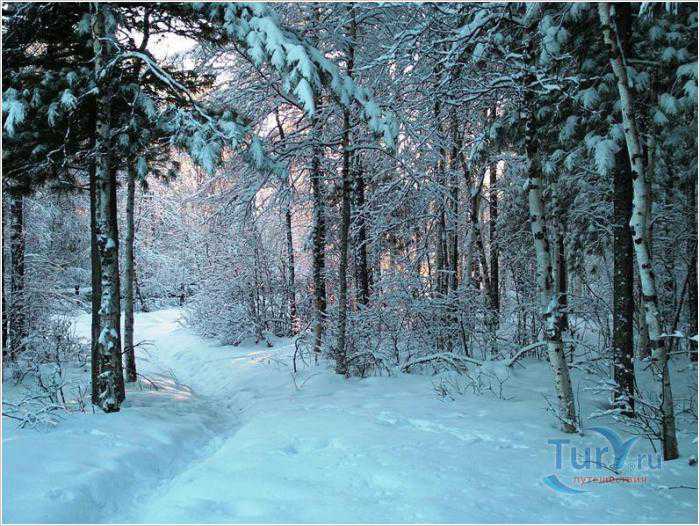 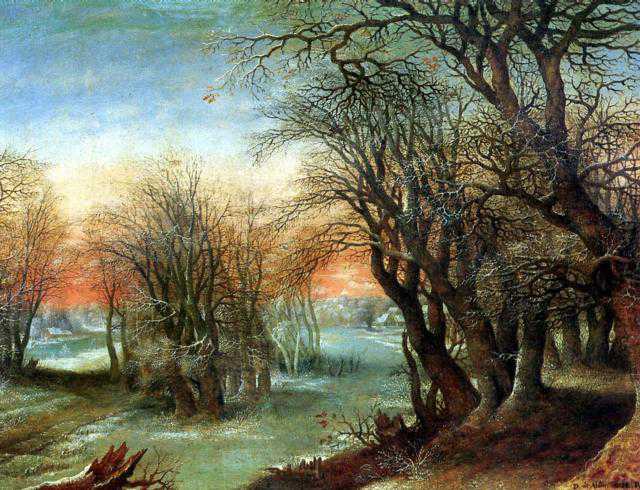 Когда звери готовятся к зиме?Почему?Что мы делали?Будем составлять таблицуРассмотрите таблицу «КАК  звери готовятся к зиме?»Как вы думаете, о ком мы будем говорить сначала?Рассмотрите картинку и прочитайте, как белка готовится к зиме? Откройте книги на странице 66.Как меняется окраска шерсти у белки осенью?Найдите и  прочитайте, какое значение имеет серая окраска шерсти?Отгадайте загадку.Летом серый, зимой белый.Докажи отгадку. Почему заяц?Расскажите, как заяц готовится к зиме?Почему  заяц не делает запасов кормов?Какие ещё звери не делают запасов кормов?Выберите предложение в тексте.Посмотрите на картинку. Как люди заботятся (помогают)  диким животным зимой? (?)Как зайцу помогает белая окраска шерсти? (значение белой шерсти для зайца) Прочитайте в тексте.Белая окраска шерсти помогает зайцу спасаться от врагов.Посмотрите,  почему медведя нет в зимнем лесу?Расскажите, как готовится к зиме медведь.Как медведю зимой помогает  нагулянный жир?Докажите словами из текста.Какие ещё  дикие животные спят зимой?Что происходит в жизни зверей в октябре и ноябре? Выберите об этом предложения в тексте.Поздоровайтесь с гостями.Встаньте ровно.Сядьте на своё место и положите руки на парту.Па-па-паКакой сейчас урок по расписанию?Говорите вместеВика.Напомни ребятам о том, что на уроке нужно работать активно и говорить внятно.Слушайте внимательнобудем:составлять таблицувыполнять задание на карточкахбеседоватьПослушайте, что мы будем делать сначала:будем беседоватьНазовите зверей, живущих в лесу?Какие животные ещё  живут в лесу?Скажите по-другому:Вспомните, какой рассказ о диких животных мы читали на уроке чтения?Подумайте, какая тема урока.Тема урока: «Как звери готовятся к зиме» Сначала мы будем говорить об изменениях в природе осеньюКак меняется погода  осенью?Когда звери готовятся к зиме?Почему?Что мы делали?Будем составлять таблицуРассмотрите таблицу «КАК  звери готовятся к зиме?»Как вы думаете, о ком мы будем говорить сначала?Рассмотрите картинку и прочитайте, как белка готовится к зиме? Откройте книги на странице 66.Как меняется окраска шерсти у белки осенью?Найдите и  прочитайте, какое значение имеет серая окраска шерсти?Отгадайте загадку.Летом серый, зимой белый.Докажи отгадку. Почему заяц?Расскажите, как заяц готовится к зиме?Почему  заяц не делает запасов кормов?Какие ещё звери не делают запасов кормов?Выберите предложение в тексте.Посмотрите на картинку. Как люди заботятся (помогают)  диким животным зимой? (?)Как зайцу помогает белая окраска шерсти? (значение белой шерсти для зайца) Прочитайте в тексте.Белая окраска шерсти помогает зайцу спасаться от врагов.Посмотрите,  почему медведя нет в зимнем лесу?Расскажите, как готовится к зиме медведь.Как медведю зимой помогает  нагулянный жир?Докажите словами из текста.Какие ещё  дикие животные спят зимой?Что происходит в жизни зверей в октябре и ноябре? Выберите об этом предложения в тексте.Поздоровайтесь с гостями.Встаньте ровно.Сядьте на своё место и положите руки на парту.Па-па-паКакой сейчас урок по расписанию?Говорите вместеВика.Напомни ребятам о том, что на уроке нужно работать активно и говорить внятно.Слушайте внимательнобудем:составлять таблицувыполнять задание на карточкахбеседоватьПослушайте, что мы будем делать сначала:будем беседоватьНазовите зверей, живущих в лесу?Какие животные ещё  живут в лесу?Скажите по-другому:Вспомните, какой рассказ о диких животных мы читали на уроке чтения?Подумайте, какая тема урока.Тема урока: «Как звери готовятся к зиме» Сначала мы будем говорить об изменениях в природе осеньюКак меняется погода  осенью?Когда звери готовятся к зиме?Почему?Что мы делали?Будем составлять таблицуРассмотрите таблицу «КАК  звери готовятся к зиме?»Как вы думаете, о ком мы будем говорить сначала?Рассмотрите картинку и прочитайте, как белка готовится к зиме? Откройте книги на странице 66.Как меняется окраска шерсти у белки осенью?Найдите и  прочитайте, какое значение имеет серая окраска шерсти?Отгадайте загадку.Летом серый, зимой белый.Докажи отгадку. Почему заяц?Расскажите, как заяц готовится к зиме?Почему  заяц не делает запасов кормов?Какие ещё звери не делают запасов кормов?Выберите предложение в тексте.Посмотрите на картинку. Как люди заботятся (помогают)  диким животным зимой? (?)Как зайцу помогает белая окраска шерсти? (значение белой шерсти для зайца) Прочитайте в тексте.Белая окраска шерсти помогает зайцу спасаться от врагов.Посмотрите,  почему медведя нет в зимнем лесу?Расскажите, как готовится к зиме медведь.Как медведю зимой помогает  нагулянный жир?Докажите словами из текста.Какие ещё  дикие животные спят зимой?Что происходит в жизни зверей в октябре и ноябре? Выберите об этом предложения в тексте.Здравствуйте!Я встал(а) ровно.Я сел(а) на своё место и положила руки на парту.Я слышу васУ меня есть звук.У меня работают аппараты.Что?Я понял и хочу ответить.Сейчас по расписанию четвёртый урок природоведения.Ребята.Что?Я хочу напомнить вам о том, что на уроке нужно работать активно и говорить внятно.Я (тоже) буду работать активно и говорить внятно (и постараюсь говорить внятно, постараюсь говорить так, что всем было понятно)Лось, кабан, барсук, белка, лиса, волк, заяц, медведь, ёж.Это звери.Это дикие животныеЯ вспомнил(а), мы читали рассказ «Как звери готовятся к зиме»Я думаю, что тема урока….Осенью становится холоднее и холоднее. Дуют сильные, холодные ветры. Дни становятся короткими, ночи длинными. Приближается холодная, морозная зима.Звери готовятся к зиме в конце лета и осенью, потому что  звери чувствуют близость зимы, зимой трудно найти корм.Мы беседовали.Я понял(а) мы будем составлять таблицу.Я думаю, мы будем говорить о белке, потому что белка живёт в дупле.Я согласен  с…..Ты прав.Белка сушит грибы и собирает орехи.Белка меняет рыжую окраску шерсти на серую.Серая белка не видна среди веток деревьев. Серая окраска шерсти помогает спасаться от врагов.Это заяц, потому заяц летом серый, зимой белый.Я думаю, что это заяц, потому заяц летом серый, а зимой белый.Я согласна с ………Заяц запасов  кормов на зиму не делает.Заяц находит корм. Он зимой грызёт кору и ветки деревьев.Заяц, лось, лиса, волк, лось запасов кормов не делают.Люди делают в лесу кормушки зверей. Белый заяц малозаметен на белом снегу.В зимнем лесу нет медведя, потому что медведь зимой спит.Я думаю, что в зимнем лесу нет медведя, потому что медведь зимой спит в берлоге.Медведь нагуливает жир, много ест, становится толстым, жирным.Нагулянный жир помогает спасаться медведю от холода и голода.Зимой спят барсук и ёж.Медведь устраивает себе берлогу, и ложится спать.В октябре и ноябре звери линяют.Летняя короткая, негустая шерсти, отрастает густая, длинная шерсть.Здравствуйте!Я встал(а) ровно.Я сел(а) на своё место и положила руки на парту.Я слышу васУ меня есть звук.У меня работают аппараты.Что?Я понял и хочу ответить.Сейчас по расписанию четвёртый урок природоведения.Ребята.Что?Я хочу напомнить вам о том, что на уроке нужно работать активно и говорить внятно.Я (тоже) буду работать активно и говорить внятно (и постараюсь говорить внятно, постараюсь говорить так, что всем было понятно)Лось, кабан, барсук, белка, лиса, волк, заяц, медведь, ёж.Это звери.Это дикие животныеЯ вспомнил(а), мы читали рассказ «Как звери готовятся к зиме»Я думаю, что тема урока….Осенью становится холоднее и холоднее. Дуют сильные, холодные ветры. Дни становятся короткими, ночи длинными. Приближается холодная, морозная зима.Звери готовятся к зиме в конце лета и осенью, потому что  звери чувствуют близость зимы, зимой трудно найти корм.Мы беседовали.Я понял(а) мы будем составлять таблицу.Я думаю, мы будем говорить о белке, потому что белка живёт в дупле.Я согласен  с…..Ты прав.Белка сушит грибы и собирает орехи.Белка меняет рыжую окраску шерсти на серую.Серая белка не видна среди веток деревьев. Серая окраска шерсти помогает спасаться от врагов.Это заяц, потому заяц летом серый, зимой белый.Я думаю, что это заяц, потому заяц летом серый, а зимой белый.Я согласна с ………Заяц запасов  кормов на зиму не делает.Заяц находит корм. Он зимой грызёт кору и ветки деревьев.Заяц, лось, лиса, волк, лось запасов кормов не делают.Люди делают в лесу кормушки зверей. Белый заяц малозаметен на белом снегу.В зимнем лесу нет медведя, потому что медведь зимой спит.Я думаю, что в зимнем лесу нет медведя, потому что медведь зимой спит в берлоге.Медведь нагуливает жир, много ест, становится толстым, жирным.Нагулянный жир помогает спасаться медведю от холода и голода.Зимой спят барсук и ёж.Медведь устраивает себе берлогу, и ложится спать.В октябре и ноябре звери линяют.Летняя короткая, негустая шерсти, отрастает густая, длинная шерсть.За экраномЗа экраномРебята по очереди отчитываются о том ,как будут работать и говорить.За экраном.Совместное проговариваниетаблички на парте у Миши и ДашиЗа экраномУчитель показывает на презентации показывает детям животных (лось, кабан, барсук остальных дети добавляют сами)На презентации появляются название и обобщения.На доске помощь«Как_____  ______к зиме.»Две картинки на доске поздняя осень и зима закрыта.Хоровое проговаривание.Словарь при выборе на доске.Хоровое проговаривание.На презентации картинка   осенне-зимнего леса. Учитель показывает дерево с дуплом.Открывается картинка, табличка в таблицеБелка на ветке дерева, смена картинки рыжая белка на серую.По мере ответов заполняется таблица, учитель переворачивает таблички, хоровое чтениеКартинка заяц грызёт ветки деревьевНа картинке презентации открываются картинки лиса, волк, кабан, лось.Картинка кормушка в лесу.На картинке презентации нет медведя Учитель указывает на берлогу.В таблице открывает- ся табличка медведь.В таблице помощь с пропущенными словами.Чтение о медведе из текста.Можно вернутся к первому слайду.За экраномЗа экраномРебята по очереди отчитываются о том ,как будут работать и говорить.За экраном.Совместное проговариваниетаблички на парте у Миши и ДашиЗа экраномУчитель показывает на презентации показывает детям животных (лось, кабан, барсук остальных дети добавляют сами)На презентации появляются название и обобщения.На доске помощь«Как_____  ______к зиме.»Две картинки на доске поздняя осень и зима закрыта.Хоровое проговаривание.Словарь при выборе на доске.Хоровое проговаривание.На презентации картинка   осенне-зимнего леса. Учитель показывает дерево с дуплом.Открывается картинка, табличка в таблицеБелка на ветке дерева, смена картинки рыжая белка на серую.По мере ответов заполняется таблица, учитель переворачивает таблички, хоровое чтениеКартинка заяц грызёт ветки деревьевНа картинке презентации открываются картинки лиса, волк, кабан, лось.Картинка кормушка в лесу.На картинке презентации нет медведя Учитель указывает на берлогу.В таблице открывает- ся табличка медведь.В таблице помощь с пропущенными словами.Чтение о медведе из текста.Можно вернутся к первому слайду.Названиеживотного«Подготовка зверей к зиме»«Подготовка зверей к зиме»«Подготовка зверей к зиме»ЛинькаЛинькаОкраска шерстиОкраска шерстиПричина(почему,Значение(зачем)Белка делает запасы кормов на зиму  сушит грибы и собирает орехи. делает запасы кормов на зиму  сушит грибы и собирает орехи. делает запасы кормов на зиму  сушит грибы и собирает орехи.В октябре и ноябре звери линяют.Летняя шерсть короткая, негустая, зимняя густая, длинная.В октябре и ноябре звери линяют.Летняя шерсть короткая, негустая, зимняя густая, длинная.Белка  меняет рыжую окраску шерсти  на серую.Белка  меняет рыжую окраску шерсти  на серую.Зимой трудно найти корм.Серая белка не видна на дереве среди веток. Серая шубка помогает белке спасаться от враговЗаяцзапасов  кормов не делает.запасов  кормов не делает.запасов  кормов не делает.В октябре и ноябре звери линяют.Летняя шерсть короткая, негустая, зимняя густая, длинная.В октябре и ноябре звери линяют.Летняя шерсть короткая, негустая, зимняя густая, длинная.Заяц меняет   серую окраску шерсти на белую.Заяц меняет   серую окраску шерсти на белую.Заяц может эимой найти корм.Белого  зайца не видно на белом снегу.  Белая шубка помогает спасаться от врагов.Медведьнагуливает жир, много ест, становится толстым, жирным.ложится спать на всю зиму.нагуливает жир, много ест, становится толстым, жирным.ложится спать на всю зиму.нагуливает жир, много ест, становится толстым, жирным.ложится спать на всю зиму.В октябре и ноябре звери линяют.Летняя шерсть короткая, негустая, зимняя густая, длинная.В октябре и ноябре звери линяют.Летняя шерсть короткая, негустая, зимняя густая, длинная. окраску шерсти не меняет. окраску шерсти не меняет.Жир помогает медведю спасаться от холода и голода.V. Выполнение задания на карточках.VI. Итог урока.Домашнее задание.V. Выполнение задания на карточках.VI. Итог урока.Домашнее задание.V. Выполнение задания на карточках.VI. Итог урока.Домашнее задание.Прочитайте и подумайте, все ли звери готовятся к зиме одинаково?Выводы: Разные звери готовятся к зиме по – разному.Одни звери  делают запасы  кормов на зиму.Другие звери заяц, лось, лиса, волк, кабан не делают запасов  кормов и не ложатся спать на зиму.Медведь, барсук, ёж ложатся спать на всю долгую зиму.Все звери к зиме  линяют.Белка и заяц меняют окраску шерстиЧто мы делали?               Мы составляли таблицу.                                                       	                  Будем выполнять задание на карточках.У вас на  партах лежат карточки.Раз, два, три четыре, пять можно открывать.Прочитайте задание.Подберите предложения «Как медведь готовится к зиме»Я выполнил(а) задание.Будем проверять задание.Что мы делали? Мы выполняли задание на карточкахПослушайте, какое будет домашнее задание.(или как вариант) Мы не успели выполнить задание жалко. Продолжим на следующем уроке.Спросите у меня как вы работали?Е.б., скажите пожалуйста, как мы работали на уроке?Вы молодцы, работали хорошо(отлично).Послушайте отметкиБыл звонок идите на перемену.Прочитайте и подумайте, все ли звери готовятся к зиме одинаково?Выводы: Разные звери готовятся к зиме по – разному.Одни звери  делают запасы  кормов на зиму.Другие звери заяц, лось, лиса, волк, кабан не делают запасов  кормов и не ложатся спать на зиму.Медведь, барсук, ёж ложатся спать на всю долгую зиму.Все звери к зиме  линяют.Белка и заяц меняют окраску шерстиЧто мы делали?               Мы составляли таблицу.                                                       	                  Будем выполнять задание на карточках.У вас на  партах лежат карточки.Раз, два, три четыре, пять можно открывать.Прочитайте задание.Подберите предложения «Как медведь готовится к зиме»Я выполнил(а) задание.Будем проверять задание.Что мы делали? Мы выполняли задание на карточкахПослушайте, какое будет домашнее задание.(или как вариант) Мы не успели выполнить задание жалко. Продолжим на следующем уроке.Спросите у меня как вы работали?Е.б., скажите пожалуйста, как мы работали на уроке?Вы молодцы, работали хорошо(отлично).Послушайте отметкиБыл звонок идите на перемену.Прочитайте и подумайте, все ли звери готовятся к зиме одинаково?Выводы: Разные звери готовятся к зиме по – разному.Одни звери  делают запасы  кормов на зиму.Другие звери заяц, лось, лиса, волк, кабан не делают запасов  кормов и не ложатся спать на зиму.Медведь, барсук, ёж ложатся спать на всю долгую зиму.Все звери к зиме  линяют.Белка и заяц меняют окраску шерстиЧто мы делали?               Мы составляли таблицу.                                                       	                  Будем выполнять задание на карточках.У вас на  партах лежат карточки.Раз, два, три четыре, пять можно открывать.Прочитайте задание.Подберите предложения «Как медведь готовится к зиме»Я выполнил(а) задание.Будем проверять задание.Что мы делали? Мы выполняли задание на карточкахПослушайте, какое будет домашнее задание.(или как вариант) Мы не успели выполнить задание жалко. Продолжим на следующем уроке.Спросите у меня как вы работали?Е.б., скажите пожалуйста, как мы работали на уроке?Вы молодцы, работали хорошо(отлично).Послушайте отметкиБыл звонок идите на перемену.Прочитайте и подумайте, все ли звери готовятся к зиме одинаково?Выводы: Разные звери готовятся к зиме по – разному.Одни звери  делают запасы  кормов на зиму.Другие звери заяц, лось, лиса, волк, кабан не делают запасов  кормов и не ложатся спать на зиму.Медведь, барсук, ёж ложатся спать на всю долгую зиму.Все звери к зиме  линяют.Белка и заяц меняют окраску шерстиЧто мы делали?               Мы составляли таблицу.                                                       	                  Будем выполнять задание на карточках.У вас на  партах лежат карточки.Раз, два, три четыре, пять можно открывать.Прочитайте задание.Подберите предложения «Как медведь готовится к зиме»Я выполнил(а) задание.Будем проверять задание.Что мы делали? Мы выполняли задание на карточкахПослушайте, какое будет домашнее задание.(или как вариант) Мы не успели выполнить задание жалко. Продолжим на следующем уроке.Спросите у меня как вы работали?Е.б., скажите пожалуйста, как мы работали на уроке?Вы молодцы, работали хорошо(отлично).Послушайте отметкиБыл звонок идите на перемену.Прочитайте и подумайте, все ли звери готовятся к зиме одинаково?Выводы: Разные звери готовятся к зиме по – разному.Одни звери  делают запасы  кормов на зиму.Другие звери заяц, лось, лиса, волк, кабан не делают запасов  кормов и не ложатся спать на зиму.Медведь, барсук, ёж ложатся спать на всю долгую зиму.Все звери к зиме  линяют.Белка и заяц меняют окраску шерстиЧто мы делали?               Мы составляли таблицу.                                                       	                  Будем выполнять задание на карточках.У вас на  партах лежат карточки.Раз, два, три четыре, пять можно открывать.Прочитайте задание.Подберите предложения «Как медведь готовится к зиме»Я выполнил(а) задание.Будем проверять задание.Что мы делали? Мы выполняли задание на карточкахПослушайте, какое будет домашнее задание.(или как вариант) Мы не успели выполнить задание жалко. Продолжим на следующем уроке.Спросите у меня как вы работали?Е.б., скажите пожалуйста, как мы работали на уроке?Вы молодцы, работали хорошо(отлично).Послушайте отметкиБыл звонок идите на перемену.На доске опорные фразы: подчёркнутое  то, что дети должны вставить самостоятельно, потом учитель переворачивает таблички и хоровое проговаривание.По времени ,если не успеваем ,то задание на карточках задаётся на дом.Учитель предлагает детям карточки, приготовленные заранее на партах. На карточках изображение зверя и разрезные таблички с предложениями, нужно подобрать предложения  о том, как готовится к зиме данное животное.На экране появляются картинка с изображением животного, затем по очереди предложения.